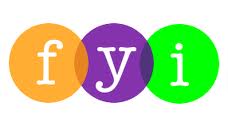 Social Skills –Teacher NoteYour student just completed a social skills lesson.  The topic was:  I Can Accept Consequences.  Your knowledge of this lesson may help you to help your student generalize the skills to other environments.  What he/she learned:A consequence is the result of an action or a situation.  It could be because of a mistake we make, or something we say or do that we shouldn’tEveryone makes mistakes – we can learn from them!Sometimes our mistakes have consequences – whether they happen at school or at homeThere are 4 STEPS TO ACCEPTING CONSEQUENCES:Look at the personSay “okay”Stay calmDon’t argueDoing these steps helps us to take responsibility for our actions and accept the consequencesYour student received a Lesson Summary magnet: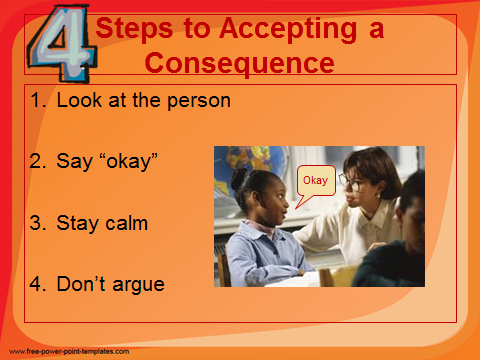 If you have a moment, email _____________________________ with any information that might help your student for the next lesson on ________________________.  THANK YOU!!